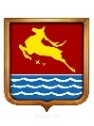 Наименование организации«О зачислении»    В соответствии с Федеральным законом от 29.12.2012 № 273-ФЗ "Об образовании в Российской Федерации», «Порядком приема на обучение по образовательным программам дошкольного образования МАДОУ «Детский сад комбинированного вида № 55» реализующего основную общеобразовательную программу дошкольного образования; на основании личного заявления родителей (законных представителей) ребенка Приказываю:Зачислить в число воспитанников МАДОУ «Детский сад комбинированного вида №55» следующих детей:Заведующему сформировать личное дело воспитанников;Юн Елене Викторовне, заместителю заведующего по ВМР в трехдневный срок приказ о зачислении воспитанника на информационном стенде МАДОУ «Детский сад комбинированного вида №55» и реквизиты приказа, наименование возрастной группы, число детей, зачисленных в указанную возрастную группу.  на официальном сайте учреждения в сети Интернет. Контроль за исполнением приказа оставляю за собой. Заведующий ____________________ Э.В. ИлларионоваС приказом работник ознакомлен:Юн Е.В.								Наименование организации«О зачислении»    В соответствии с Федеральным законом от 29.12.2012 № 273-ФЗ "Об образовании в Российской Федерации», «Порядком приема на обучение по образовательным программам дошкольного образования МАДОУ «Детский сад комбинированного вида № 55» реализующего основную общеобразовательную программу дошкольного образования; на основании личного заявления родителей (законных представителей) ребенка Приказываю:Зачислить в число воспитанников МАДОУ «Детский сад комбинированного вида №55» следующих детей:Заведующему сформировать личное дело воспитанников;Юн Елене Викторовне, заместителю заведующего по ВМР в трехдневный срок приказ о зачислении воспитанника на информационном стенде МАДОУ «Детский сад комбинированного вида №55» и реквизиты приказа, наименование возрастной группы, число детей, зачисленных в указанную возрастную группу.  на официальном сайте учреждения в сети Интернет. Контроль за исполнением приказа оставляю за собой. Заведующий ____________________ Э.В. ИлларионоваС приказом работник ознакомлен:Юн Е.В.								Наименование организации«О зачислении»    В соответствии с Федеральным законом от 29.12.2012 № 273-ФЗ "Об образовании в Российской Федерации», «Порядком приема на обучение по образовательным программам дошкольного образования МАДОУ «Детский сад комбинированного вида № 55» реализующего основную общеобразовательную программу дошкольного образования; на основании личного заявления родителей (законных представителей) ребенка Приказываю:Зачислить в число воспитанников МАДОУ «Детский сад комбинированного вида №55» следующих детей:Заведующему сформировать личное дело воспитанников;Юн Елене Викторовне, заместителю заведующего по ВМР в трехдневный срок приказ о зачислении воспитанника на информационном стенде МАДОУ «Детский сад комбинированного вида №55» и реквизиты приказа, наименование возрастной группы, число детей, зачисленных в указанную возрастную группу.  на официальном сайте учреждения в сети Интернет. Контроль за исполнением приказа оставляю за собой. Заведующий ____________________ Э.В. ИлларионоваС приказом работник ознакомлен:Юн Е.В.								Наименование организации«О зачислении»    В соответствии с Федеральным законом от 29.12.2012 № 273-ФЗ "Об образовании в Российской Федерации», «Порядком приема на обучение по образовательным программам дошкольного образования МАДОУ «Детский сад комбинированного вида № 55» реализующего основную общеобразовательную программу дошкольного образования; на основании личного заявления родителей (законных представителей) ребенка Приказываю:Зачислить в число воспитанников МАДОУ «Детский сад комбинированного вида №55» следующих детей:Заведующему сформировать личное дело воспитанников;Юн Елене Викторовне, заместителю заведующего по ВМР в трехдневный срок приказ о зачислении воспитанника на информационном стенде МАДОУ «Детский сад комбинированного вида №55» и реквизиты приказа, наименование возрастной группы, число детей, зачисленных в указанную возрастную группу.  на официальном сайте учреждения в сети Интернет. Контроль за исполнением приказа оставляю за собой. Заведующий ____________________ Э.В.ИлларионоваС приказом работник ознакомлен:Юн Е.В.								Наименование организации«О зачислении»    В соответствии с Федеральным законом от 29.12.2012 № 273-ФЗ "Об образовании в Российской Федерации», «Порядком приема на обучение по образовательным программам дошкольного образования МАДОУ «Детский сад комбинированного вида № 55» реализующего основную общеобразовательную программу дошкольного образования; на основании личного заявления родителей (законных представителей) ребенка Приказываю:Зачислить в число воспитанников МАДОУ «Детский сад комбинированного вида №55» следующих детей:Заведующему сформировать личное дело воспитанников;Юн Елене Викторовне, заместителю заведующего по ВМР в трехдневный срок приказ о зачислении воспитанника на информационном стенде МАДОУ «Детский сад комбинированного вида №55» и реквизиты приказа, наименование возрастной группы, число детей, зачисленных в указанную возрастную группу.  на официальном сайте учреждения в сети Интернет. Контроль за исполнением приказа оставляю за собой. Заведующий ____________________ Э.В.ИлларионоваС приказом работник ознакомлен:Юн Е.В.								Наименование организации«О зачислении»    В соответствии с Федеральным законом от 29.12.2012 № 273-ФЗ "Об образовании в Российской Федерации», «Порядком приема на обучение по образовательным программам дошкольного образования МАДОУ «Детский сад комбинированного вида № 55» реализующего основную общеобразовательную программу дошкольного образования; на основании личного заявления родителей (законных представителей) ребенка Приказываю:Зачислить в число воспитанников МАДОУ «Детский сад комбинированного вида №55» следующих детей:Заведующему сформировать личное дело воспитанников;Юн Елене Викторовне, заместителю заведующего по ВМР в трехдневный срок приказ о зачислении воспитанника на информационном стенде МАДОУ «Детский сад комбинированного вида №55» и реквизиты приказа, наименование возрастной группы, число детей, зачисленных в указанную возрастную группу.  на официальном сайте учреждения в сети Интернет. Контроль за исполнением приказа оставляю за собой. Заведующий ____________________ Э.В.ИлларионоваС приказом работник ознакомлен:Юн Е.В.								Наименование организации«О зачислении»    В соответствии с Федеральным законом от 29.12.2012 № 273-ФЗ "Об образовании в Российской Федерации», «Порядком приема на обучение по образовательным программам дошкольного образования МАДОУ «Детский сад комбинированного вида № 55» реализующего основную общеобразовательную программу дошкольного образования; на основании личного заявления родителей (законных представителей) ребенка Приказываю:Зачислить в число воспитанников МАДОУ «Детский сад комбинированного вида №55» следующих детей:Заведующему сформировать личное дело воспитанников;Юн Елене Викторовне, заместителю заведующего по ВМР в трехдневный срок приказ о зачислении воспитанника на информационном стенде МАДОУ «Детский сад комбинированного вида №55» и реквизиты приказа, наименование возрастной группы, число детей, зачисленных в указанную возрастную группу.  на официальном сайте учреждения в сети Интернет. Контроль за исполнением приказа оставляю за собой. Заведующий ____________________ Э.В.ИлларионоваС приказом работник ознакомлен:Юн Е.В.								Наименование организации«О зачислении»    В соответствии с Федеральным законом от 29.12.2012 № 273-ФЗ "Об образовании в Российской Федерации», «Порядком приема на обучение по образовательным программам дошкольного образования МАДОУ «Детский сад комбинированного вида № 55» реализующего основную общеобразовательную программу дошкольного образования; на основании личного заявления родителей (законных представителей) ребенка Приказываю:Зачислить в число воспитанников МАДОУ «Детский сад комбинированного вида №55» следующих детей:Заведующему сформировать личное дело воспитанников;Юн Елене Викторовне, заместителю заведующего по ВМР в трехдневный срок приказ о зачислении воспитанника на информационном стенде МАДОУ «Детский сад комбинированного вида №55» и реквизиты приказа, наименование возрастной группы, число детей, зачисленных в указанную возрастную группу.  на официальном сайте учреждения в сети Интернет. Контроль за исполнением приказа оставляю за собой. Заведующий ____________________ Э.В.ИлларионоваС приказом работник ознакомлен:Юн Е.В.								Наименование организации«О зачислении»    В соответствии с Федеральным законом от 29.12.2012 № 273-ФЗ "Об образовании в Российской Федерации», «Порядком приема на обучение по образовательным программам дошкольного образования МАДОУ «Детский сад комбинированного вида № 55» реализующего основную общеобразовательную программу дошкольного образования; на основании личного заявления родителей (законных представителей) ребенка Приказываю:Зачислить в число воспитанников МАДОУ «Детский сад комбинированного вида №55» следующих детей:Заведующему сформировать личное дело воспитанников;Юн Елене Викторовне, заместителю заведующего по ВМР в трехдневный срок приказ о зачислении воспитанника на информационном стенде МАДОУ «Детский сад комбинированного вида №55» и реквизиты приказа, наименование возрастной группы, число детей, зачисленных в указанную возрастную группу.  на официальном сайте учреждения в сети Интернет. Контроль за исполнением приказа оставляю за собой. Заведующий ____________________ Э.В.ИлларионоваС приказом работник ознакомлен:Юн Е.В.								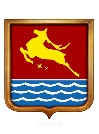 Наименование организации«О зачислении»    В соответствии с Федеральным законом от 29.12.2012 № 273-ФЗ "Об образовании в Российской Федерации», «Порядком приема на обучение по образовательным программам дошкольного образования МАДОУ «Детский сад комбинированного вида № 55» реализующего основную общеобразовательную программу дошкольного образования; на основании личного заявления родителей (законных представителей) ребенка Приказываю:Зачислить в число воспитанников МАДОУ «Детский сад комбинированного вида №55» следующих детей:Заведующему сформировать личное дело воспитанников;Грищук Алене Николаевне, и. о. заместителю заведующего по ВМР в трехдневный срок приказ о зачислении воспитанника на информационном стенде МАДОУ «Детский сад комбинированного вида №55» и реквизиты приказа, наименование возрастной группы, число детей, зачисленных в указанную возрастную группу.  на официальном сайте учреждения в сети Интернет. Контроль за исполнением приказа оставляю за собой. И. о. заведующего ____________________ С.А. БыстримовичС приказом работник ознакомлен:Грищук А.Н. 								Наименование организации«О зачислении»    В соответствии с Федеральным законом от 29.12.2012 № 273-ФЗ "Об образовании в Российской Федерации», «Порядком приема на обучение по образовательным программам дошкольного образования МАДОУ «Детский сад комбинированного вида № 55» реализующего основную общеобразовательную программу дошкольного образования; на основании личного заявления родителей (законных представителей) ребенка Приказываю:1. Зачислить в число воспитанников МАДОУ «Детский сад комбинированного вида №55» следующих детей:2. Заведующему сформировать личное дело воспитанников;3. Грищук Алене Николаевне, и. о. заместителю заведующего по ВМР в трехдневный срок приказ о зачислении воспитанника на информационном стенде МАДОУ «Детский сад комбинированного вида №55» и реквизиты приказа, наименование возрастной группы, число детей, зачисленных в указанную возрастную группу.  на официальном сайте учреждения в сети Интернет. 4. Контроль за исполнением приказа оставляю за собой.И. о. заведующего ____________________ С.А. БыстримовичС приказом работник ознакомлен:        Грищук А.Н.      								Наименование организации«О зачислении»    В соответствии с Федеральным законом от 29.12.2012 № 273-ФЗ "Об образовании в Российской Федерации», «Порядком приема на обучение по образовательным программам дошкольного образования МАДОУ «Детский сад комбинированного вида № 55» реализующего основную общеобразовательную программу дошкольного образования; на основании личного заявления родителей (законных представителей) ребенка Приказываю:1. Зачислить в число воспитанников МАДОУ «Детский сад комбинированного вида №55» следующих детей:2. Заведующему сформировать личное дело воспитанников;3. Грищук Алене Николаевне, и. о. заместителю заведующего по ВМР в трехдневный срок приказ о зачислении воспитанника на информационном стенде МАДОУ «Детский сад комбинированного вида №55» и реквизиты приказа, наименование возрастной группы, число детей, зачисленных в указанную возрастную группу.  на официальном сайте учреждения в сети Интернет. 4. Контроль за исполнением приказа оставляю за собой.И. о. заведующего ____________________ С.А. БыстримовичС приказом работник ознакомлен:Грищук А.Н.								Наименование организации«О зачислении»    В соответствии с Федеральным законом от 29.12.2012 № 273-ФЗ "Об образовании в Российской Федерации», «Порядком приема на обучение по образовательным программам дошкольного образования МАДОУ «Детский сад комбинированного вида № 55» реализующего основную общеобразовательную программу дошкольного образования; на основании личного заявления родителей (законных представителей) ребенка Приказываю:1. Зачислить в число воспитанников МАДОУ «Детский сад комбинированного вида №55» следующих детей:2. Заведующему сформировать личное дело воспитанников;3. Грищук Алене Николаевне, и. о заместителю заведующего по ВМР в трехдневный срок приказ о зачислении воспитанника на информационном стенде МАДОУ «Детский сад комбинированного вида №55» и реквизиты приказа, наименование возрастной группы, число детей, зачисленных в указанную возрастную группу.  на официальном сайте учреждения в сети Интернет. 4. Контроль за исполнением приказа оставляю за собой.И. о. заведующего ____________________ С.А. БыстримовичС приказом работник ознакомлен:Грищук А.Н.								Наименование организации«О зачислении»    В соответствии с Федеральным законом от 29.12.2012 № 273-ФЗ "Об образовании в Российской Федерации», «Порядком приема на обучение по образовательным программам дошкольного образования МАДОУ «Детский сад комбинированного вида № 55» реализующего основную общеобразовательную программу дошкольного образования; на основании личного заявления родителей (законных представителей) ребенка Приказываю:Зачислить в число воспитанников МАДОУ «Детский сад комбинированного вида №55» следующих детей:Заведующему сформировать личное дело воспитанников;Грищук Алене Николаевне, и. о заместителю заведующего по ВМР в трехдневный срок приказ о зачислении воспитанника на информационном стенде МАДОУ «Детский сад комбинированного вида №55» и реквизиты приказа, наименование возрастной группы, число детей, зачисленных в указанную возрастную группу.  на официальном сайте учреждения в сети Интернет. Контроль за исполнением приказа оставляю за собой.И. о. заведующего ____________________ С.А. БыстримовичС приказом работник ознакомлен:Грищук А.Н. 								Наименование организации«О зачислении»    В соответствии с Федеральным законом от 29.12.2012 № 273-ФЗ "Об образовании в Российской Федерации», «Порядком приема на обучение по образовательным программам дошкольного образования МАДОУ «Детский сад комбинированного вида № 55» реализующего основную общеобразовательную программу дошкольного образования; на основании личного заявления родителей (законных представителей) ребенка Приказываю:Зачислить в число воспитанников МАДОУ «Детский сад комбинированного вида №55» следующих детей:Заведующему сформировать личное дело воспитанников;Грищук Алене Николаевне, и. о. заместителю заведующего по ВМР в трехдневный срок приказ о зачислении воспитанника на информационном стенде МАДОУ «Детский сад комбинированного вида №55» и реквизиты приказа, наименование возрастной группы, число детей, зачисленных в указанную возрастную группу.  на официальном сайте учреждения в сети Интернет. Контроль за исполнением приказа оставляю за собой.И. о. заведующего ____________________ С.А. БыстримовичС приказом работник ознакомлен:Грищук А.Н. 								Наименование организации«О зачислении»    В соответствии с Федеральным законом от 29.12.2012 № 273-ФЗ "Об образовании в Российской Федерации», «Порядком приема на обучение по образовательным программам дошкольного образования МАДОУ «Детский сад комбинированного вида № 55» реализующего основную общеобразовательную программу дошкольного образования; на основании личного заявления родителей (законных представителей) ребенка Приказываю:Зачислить в число воспитанников МАДОУ «Детский сад комбинированного вида №55» следующих детей:Заведующему сформировать личное дело воспитанников;Грищук Алене Николаевне, и. о заместителю заведующего по ВМР в трехдневный срок приказ о зачислении воспитанника на информационном стенде МАДОУ «Детский сад комбинированного вида №55» и реквизиты приказа, наименование возрастной группы, число детей, зачисленных в указанную возрастную группу.  на официальном сайте учреждения в сети Интернет. Контроль за исполнением приказа оставляю за собой.И. о. заведующего ____________________ С.А. БыстримовичС приказом работник ознакомлен:Грищук А.Н. 								Наименование организации«О зачислении»    В соответствии с Федеральным законом от 29.12.2012 № 273-ФЗ "Об образовании в Российской Федерации», «Порядком приема на обучение по образовательным программам дошкольного образования МАДОУ «Детский сад комбинированного вида № 55» реализующего основную общеобразовательную программу дошкольного образования; на основании личного заявления родителей (законных представителей) ребенка Приказываю:Зачислить в число воспитанников МАДОУ «Детский сад комбинированного вида №55» следующих детей:Заведующему сформировать личное дело воспитанников;Грищук Алене Николаевне, и. о заместителю заведующего по ВМР в трехдневный срок приказ о зачислении воспитанника на информационном стенде МАДОУ «Детский сад комбинированного вида №55» и реквизиты приказа, наименование возрастной группы, число детей, зачисленных в указанную возрастную группу.  на официальном сайте учреждения в сети Интернет. Контроль за исполнением приказа оставляю за собой. И. о. заведующего ____________________ С.А. БыстримовичС приказом работник ознакомлен:Грищук А.Н.								Наименование организации«О зачислении»    В соответствии с Федеральным законом от 29.12.2012 № 273-ФЗ "Об образовании в Российской Федерации», «Порядком приема на обучение по образовательным программам дошкольного образования МАДОУ «Детский сад комбинированного вида № 55» реализующего основную общеобразовательную программу дошкольного образования; на основании личного заявления родителей (законных представителей) ребенка Приказываю:1. Зачислить в число воспитанников МАДОУ «Детский сад комбинированного вида №55» следующих детей:2. Заведующему сформировать личное дело воспитанников;3. Грищук Алене Николаевне, и. о заместителю заведующего по ВМР в трехдневный срок приказ о зачислении воспитанника на информационном стенде МАДОУ «Детский сад комбинированного вида №55» и реквизиты приказа, наименование возрастной группы, число детей, зачисленных в указанную возрастную группу.  на официальном сайте учреждения в сети Интернет. 4. Контроль за исполнением приказа оставляю за собой.И. о. заведующего ____________________ С.А. БыстримовичС приказом работник ознакомлен:Грищук А.Н.								Наименование организации«О зачислении»    В соответствии с Федеральным законом от 29.12.2012 № 273-ФЗ "Об образовании в Российской Федерации», «Порядком приема на обучение по образовательным программам дошкольного образования МАДОУ «Детский сад комбинированного вида № 55» реализующего основную общеобразовательную программу дошкольного образования; на основании личного заявления родителей (законных представителей) ребенка Приказываю:1. Зачислить в число воспитанников МАДОУ «Детский сад комбинированного вида №55» следующих детей:2. Заведующему сформировать личное дело воспитанников;3. Грищук Алене Николаевне, и. о заместителю заведующего по ВМР в трехдневный срок приказ о зачислении воспитанника на информационном стенде МАДОУ «Детский сад комбинированного вида №55» и реквизиты приказа, наименование возрастной группы, число детей, зачисленных в указанную возрастную группу.  на официальном сайте учреждения в сети Интернет. 4. Контроль за исполнением приказа оставляю за собой.И. о. заведующего ____________________ С.А. БыстримовичС приказом работник ознакомлен:Грищук А.Н.								Наименование организации«О зачислении»    В соответствии с Федеральным законом от 29.12.2012 № 273-ФЗ "Об образовании в Российской Федерации», «Порядком приема на обучение по образовательным программам дошкольного образования МАДОУ «Детский сад комбинированного вида № 55» реализующего основную общеобразовательную программу дошкольного образования; на основании личного заявления родителей (законных представителей) ребенка 	Приказываю1. Зачислить в число воспитанников МАДОУ «Детский сад комбинированного вида №55» следующих детей:2. Заведующему сформировать личное дело воспитанников3. Грищук Алене Николаевне, и. о заместителю заведующего по ВМР в трехдневный срок приказ о зачислении воспитанника на информационном стенде МАДОУ «Детский сад комбинированного вида №55» и реквизиты приказа, наименование возрастной группы, число детей, зачисленных в указанную возрастную группу.  на официальном сайте учреждения в сети Интернет. 4. Контроль за исполнением приказа оставляю за собой.И. о. заведующего ____________________ С.А. БыстримовичС приказом работник ознакомлен:Грищук А.Н.								Наименование организации«О зачислении»    В соответствии с Федеральным законом от 29.12.2012 № 273-ФЗ "Об образовании в Российской Федерации», «Порядком приема на обучение по образовательным программам дошкольного образования МАДОУ «Детский сад комбинированного вида № 55» реализующего основную общеобразовательную программу дошкольного образования; на основании личного заявления родителей (законных представителей) ребенка 	Приказываю1. Зачислить в число воспитанников МАДОУ «Детский сад комбинированного вида №55» следующих детей:2. Заведующему сформировать личное дело воспитанников3. Грищук Алене Николаевне, и. о заместителю заведующего по ВМР в трехдневный срок приказ о зачислении воспитанника на информационном стенде МАДОУ «Детский сад комбинированного вида №55» и реквизиты приказа, наименование возрастной группы, число детей, зачисленных в указанную возрастную группу.  на официальном сайте учреждения в сети Интернет. 4. Контроль за исполнением приказа оставляю за собой. И. о. заведующего ____________________ С.А. БыстримовичС приказом работник ознакомлен:Грищук А.Н.								Наименование организации«О зачислении»    В соответствии с Федеральным законом от 29.12.2012 № 273-ФЗ "Об образовании в Российской Федерации», «Порядком приема на обучение по образовательным программам дошкольного образования МАДОУ «Детский сад комбинированного вида № 55» реализующего основную общеобразовательную программу дошкольного образования; на основании личного заявления родителей (законных представителей) ребенка 	Приказываю1. Зачислить в число воспитанников МАДОУ «Детский сад комбинированного вида №55» следующих детей:2. Заведующему сформировать личное дело воспитанников3. Грищук Алене Николаевне, и. о заместителю заведующего по ВМР в трехдневный срок приказ о зачислении воспитанника на информационном стенде МАДОУ «Детский сад комбинированного вида №55» и реквизиты приказа, наименование возрастной группы, число детей, зачисленных в указанную возрастную группу.  на официальном сайте учреждения в сети Интернет. 4. Контроль за исполнением приказа оставляю за собой. И. о. заведующего ____________________ С.А. БыстримовичС приказом работник ознакомлен:Грищук А.Н.								Наименование организации«О зачислении»    В соответствии с Федеральным законом от 29.12.2012 № 273-ФЗ "Об образовании в Российской Федерации», «Порядком приема на обучение по образовательным программам дошкольного образования МАДОУ «Детский сад комбинированного вида № 55» реализующего основную общеобразовательную программу дошкольного образования; на основании личного заявления родителей (законных представителей) ребенка 	Приказываю1. Зачислить в число воспитанников МАДОУ «Детский сад комбинированного вида №55» следующих детей:2. Заведующему сформировать личное дело воспитанников3. Грищук Алене Николаевне, и. о заместителю заведующего по ВМР в трехдневный срок приказ о зачислении воспитанника на информационном стенде МАДОУ «Детский сад комбинированного вида №55» и реквизиты приказа, наименование возрастной группы, число детей, зачисленных в указанную возрастную группу.  на официальном сайте учреждения в сети Интернет. 4. Контроль за исполнением приказа оставляю за собой.И. о. заведующего ____________________ С.А. БыстримовичС приказом работник ознакомлен:Грищук А.Н.								Наименование организации«О зачислении»    В соответствии с Федеральным законом от 29.12.2012 № 273-ФЗ "Об образовании в Российской Федерации», «Порядком приема на обучение по образовательным программам дошкольного образования МАДОУ «Детский сад комбинированного вида № 55» реализующего основную общеобразовательную программу дошкольного образования; на основании личного заявления родителей (законных представителей) ребенка 	Приказываю1. Зачислить в число воспитанников МАДОУ «Детский сад комбинированного вида №55» следующих детей:2. Заведующему сформировать личное дело воспитанников3. Грищук Алене Николаевне, и. о заместителю заведующего по ВМР в трехдневный срок приказ о зачислении воспитанника на информационном стенде МАДОУ «Детский сад комбинированного вида №55» и реквизиты приказа, наименование возрастной группы, число детей, зачисленных в указанную возрастную группу.  на официальном сайте учреждения в сети Интернет. 4. Контроль за исполнением приказа оставляю за собой. И. о. заведующего ____________________ С.А. БыстримовичС приказом работник ознакомлен:Грищук А.Н.								Наименование организации«О зачислении»    В соответствии с Федеральным законом от 29.12.2012 № 273-ФЗ "Об образовании в Российской Федерации», «Порядком приема на обучение по образовательным программам дошкольного образования МАДОУ «Детский сад комбинированного вида № 55» реализующего основную общеобразовательную программу дошкольного образования; на основании личного заявления родителей (законных представителей) ребенка 	Приказываю1. Зачислить в число воспитанников МАДОУ «Детский сад комбинированного вида №55» следующих детей:2. Заведующему сформировать личное дело воспитанников3. Грищук Алене Николаевне, и. о заместителю заведующего по ВМР в трехдневный срок приказ о зачислении воспитанника на информационном стенде МАДОУ «Детский сад комбинированного вида №55» и реквизиты приказа, наименование возрастной группы, число детей, зачисленных в указанную возрастную группу.  на официальном сайте учреждения в сети Интернет. 4. Контроль за исполнением приказа оставляю за собой. И. о. заведующего ____________________ С.А. БыстримовичС приказом работник ознакомлен:Грищук А.Н.								Наименование организации«О зачислении»    В соответствии с Федеральным законом от 29.12.2012 № 273-ФЗ "Об образовании в Российской Федерации», «Порядком приема на обучение по образовательным программам дошкольного образования МАДОУ «Детский сад комбинированного вида № 55» реализующего основную общеобразовательную программу дошкольного образования; на основании личного заявления родителей (законных представителей) ребенка 	Приказываю1. Зачислить в число воспитанников МАДОУ «Детский сад комбинированного вида №55» следующих детей:2. Заведующему сформировать личное дело воспитанников3. Грищук Алене Николаевне, и. о заместителю заведующего по ВМР в трехдневный срок приказ о зачислении воспитанника на информационном стенде МАДОУ «Детский сад комбинированного вида №55» и реквизиты приказа, наименование возрастной группы, число детей, зачисленных в указанную возрастную группу.  на официальном сайте учреждения в сети Интернет. 4. Контроль за исполнением приказа оставляю за собой.И. о. заведующего ____________________ С.А. БыстримовичС приказом работник ознакомлен:Грищук А.Н.								Наименование организации«О зачислении»    В соответствии с Федеральным законом от 29.12.2012 № 273-ФЗ "Об образовании в Российской Федерации», «Порядком приема на обучение по образовательным программам дошкольного образования МАДОУ «Детский сад комбинированного вида № 55» реализующего основную общеобразовательную программу дошкольного образования; на основании личного заявления родителей (законных представителей) ребенка 	Приказываю1. Зачислить в число воспитанников МАДОУ «Детский сад комбинированного вида №55» следующих детей:2. Заведующему сформировать личное дело воспитанников3. Грищук Алене Николаевне, и. о заместителю заведующего по ВМР в трехдневный срок приказ о зачислении воспитанника на информационном стенде МАДОУ «Детский сад комбинированного вида №55» и реквизиты приказа, наименование возрастной группы, число детей, зачисленных в указанную возрастную группу.  на официальном сайте учреждения в сети Интернет. 4. Контроль за исполнением приказа оставляю за собой. И. о. заведующего ____________________ С.А. БыстримовичС приказом работник ознакомлен:Грищук А.Н.								Наименование организации«О зачислении»    В соответствии с Федеральным законом от 29.12.2012 № 273-ФЗ "Об образовании в Российской Федерации», «Порядком приема на обучение по образовательным программам дошкольного образования МАДОУ «Детский сад комбинированного вида № 55» реализующего основную общеобразовательную программу дошкольного образования; на основании личного заявления родителей (законных представителей) ребенка 	Приказываю1. Зачислить в число воспитанников МАДОУ «Детский сад комбинированного вида №55» следующих детей:2. Заведующему сформировать личное дело воспитанников3. Грищук Алене Николаевне, и. о заместителю заведующего по ВМР в трехдневный срок приказ о зачислении воспитанника на информационном стенде МАДОУ «Детский сад комбинированного вида №55» и реквизиты приказа, наименование возрастной группы, число детей, зачисленных в указанную возрастную группу.  на официальном сайте учреждения в сети Интернет. 4. Контроль за исполнением приказа оставляю за собой.И. о. заведующего ____________________ С.А. БыстримовичС приказом работник ознакомлен:Грищук А.Н.								Наименование организации«О зачислении»    В соответствии с Федеральным законом от 29.12.2012 № 273-ФЗ "Об образовании в Российской Федерации», «Порядком приема на обучение по образовательным программам дошкольного образования МАДОУ «Детский сад комбинированного вида № 55» реализующего основную общеобразовательную программу дошкольного образования; на основании личного заявления родителей (законных представителей) ребенка 	Приказываю1. Зачислить в число воспитанников МАДОУ «Детский сад комбинированного вида №55» следующих детей:2. Заведующему сформировать личное дело воспитанников3. Грищук Алене Николаевне, и. о заместителю заведующего по ВМР в трехдневный срок приказ о зачислении воспитанника на информационном стенде МАДОУ «Детский сад комбинированного вида №55» и реквизиты приказа, наименование возрастной группы, число детей, зачисленных в указанную возрастную группу.  на официальном сайте учреждения в сети Интернет. 4. Контроль за исполнением приказа оставляю за собой.И. о. заведующего ____________________ С.А. БыстримовичС приказом работник ознакомлен:Грищук А.Н.								Наименование организации«О зачислении»    В соответствии с Федеральным законом от 29.12.2012 № 273-ФЗ "Об образовании в Российской Федерации», «Порядком приема на обучение по образовательным программам дошкольного образования МАДОУ «Детский сад комбинированного вида № 55» реализующего основную общеобразовательную программу дошкольного образования; на основании личного заявления родителей (законных представителей) ребенка 	Приказываю1. Зачислить в число воспитанников МАДОУ «Детский сад комбинированного вида №55» следующих детей:2. Заведующему сформировать личное дело воспитанников3. Грищук Алене Николаевне, и. о заместителю заведующего по ВМР в трехдневный срок приказ о зачислении воспитанника на информационном стенде МАДОУ «Детский сад комбинированного вида №55» и реквизиты приказа, наименование возрастной группы, число детей, зачисленных в указанную возрастную группу.  на официальном сайте учреждения в сети Интернет. 4. Контроль за исполнением приказа оставляю за собой.Заведующий ____________________ Э.В. ИлларионоваС приказом работник ознакомлен:Грищук А.Н.								Наименование организации«О зачислении»    В соответствии с Федеральным законом от 29.12.2012 № 273-ФЗ "Об образовании в Российской Федерации», «Порядком приема на обучение по образовательным программам дошкольного образования МАДОУ «Детский сад комбинированного вида № 55» реализующего основную общеобразовательную программу дошкольного образования; на основании личного заявления родителей (законных представителей) ребенка 	Приказываю1. Зачислить в число воспитанников МАДОУ «Детский сад комбинированного вида №55» следующих детей:2. Заведующему сформировать личное дело воспитанников3. Грищук Алене Николаевне, и. о заместителю заведующего по ВМР в трехдневный срок приказ о зачислении воспитанника на информационном стенде МАДОУ «Детский сад комбинированного вида №55» и реквизиты приказа, наименование возрастной группы, число детей, зачисленных в указанную возрастную группу.  на официальном сайте учреждения в сети Интернет. 4. Контроль за исполнением приказа оставляю за собой.Заведующий ____________________ Э.В. ИлларионоваС приказом работник ознакомлен:Грищук А.Н.								Наименование организации«О зачислении»    В соответствии с Федеральным законом от 29.12.2012 № 273-ФЗ "Об образовании в Российской Федерации», «Порядком приема на обучение по образовательным программам дошкольного образования МАДОУ «Детский сад комбинированного вида № 55» реализующего основную общеобразовательную программу дошкольного образования; на основании личного заявления родителей (законных представителей) ребенка 	Приказываю1. Зачислить в число воспитанников МАДОУ «Детский сад комбинированного вида №55» следующих детей:2. Заведующему сформировать личное дело воспитанников3. Грищук Алене Николаевне, и. о заместителю заведующего по ВМР в трехдневный срок приказ о зачислении воспитанника на информационном стенде МАДОУ «Детский сад комбинированного вида №55» и реквизиты приказа, наименование возрастной группы, число детей, зачисленных в указанную возрастную группу.  на официальном сайте учреждения в сети Интернет. 4. Контроль за исполнением приказа оставляю за собой.Заведующий ____________________ Э.В. ИлларионоваС приказом работник ознакомлен:Грищук А.Н.								Департамент образования мэрии города МагаданаМуниципальное автономное дошкольное образовательное учреждение города Магадана«Детский сад комбинированного вида № 55»НомерДокументаДатаПРИКАЗ09-Д25.02.2020 г.Фамилия Имя ребенкаДата рождения№ путевкиДата зачисленияВозрастная группа 21.12.2016215 от 19.02.202025.02.20201 младшая группа  общеразвивающего направленияДепартамент образования мэрии города МагаданаМуниципальное автономное дошкольное образовательное учреждение города Магадана«Детский сад комбинированного вида № 55»НомерДокументаДатаПРИКАЗ08-Д18.02.2020 г.Фамилия Имя ребенкаДата рождения№ путевкиДата зачисленияВозрастная группа 24.11.201812 от 09.01.202018.02.20202я группа раннего возраста общеразвивающего направленияДепартамент образования мэрии города МагаданаМуниципальное автономное дошкольное образовательное учреждение города Магадана«Детский сад комбинированного вида № 55»НомерДокументаДатаПРИКАЗ07-Д30.01.2020 г.Фамилия Имя ребенкаДата рождения№ путевкиДата зачисленияВозрастная группа 01.09.20152476 от 31.12.201930.01.2020Средняя группа общеразвивающего направления10.10.20162459 от 25.12.201930.01.20201 младшая группа общеразвивающего направленияДепартамент образования мэрии города МагаданаМуниципальное автономное дошкольное образовательное учреждение города Магадана«Детский сад комбинированного вида № 55»НомерДокументаДатаПРИКАЗ06-Д27.01.2020 г.Фамилия Имя ребенкаДата рождения№ путевкиДата зачисленияВозрастная группа 18.09.20172337 от 27.11.20927.01.20201 младшая группа общеразвивающего направленияДепартамент образования мэрии города МагаданаМуниципальное автономное дошкольное образовательное учреждение города Магадана«Детский сад комбинированного вида № 55»НомерДокументаДатаПРИКАЗ05-Д24.01.2020 г.Фамилия Имя ребенкаДата рождения№ путевкиДата зачисленияВозрастная группа 16.10.20187 от 09.01.202024.01.20202-я группа раннего возраста общеразвивающего направленияДепартамент образования мэрии города МагаданаМуниципальное автономное дошкольное образовательное учреждение города Магадана«Детский сад комбинированного вида № 55»НомерДокументаДатаПРИКАЗ04-Д17.01.2020 г.Фамилия Имя ребенкаДата рождения№ путевкиДата зачисленияВозрастная группа 22.10.20142374 от 04.12.201917.01.2020Средняя группа общеразвивающего направленияДепартамент образования мэрии города МагаданаМуниципальное автономное дошкольное образовательное учреждение города Магадана«Детский сад комбинированного вида № 55»НомерДокументаДатаПРИКАЗ03-Д15.01.2020 г.Фамилия Имя ребенкаДата рождения№ путевкиДата зачисленияВозрастная группа 04.07.201440 от 15.01.202015.01.2020Старшая группа общеразвивающего направленияДепартамент образования мэрии города МагаданаМуниципальное автономное дошкольное образовательное учреждение города Магадана«Детский сад комбинированного вида № 55»НомерДокументаДатаПРИКАЗ02-Д10.01.2020 г.Фамилия Имя ребенкаДата рождения№ путевкиДата зачисленияВозрастная группа 17.07.20152475 от 31.12.201910.01.2020Средняя группа общеразвивающего направленияДепартамент образования мэрии города МагаданаМуниципальное автономное дошкольное образовательное учреждение города Магадана«Детский сад комбинированного вида № 55»НомерДокументаДатаПРИКАЗ01-Д09.01.2020 г.Фамилия Имя ребенкаДата рождения№ путевкиДата зачисленияВозрастная группа 24.09.20182398 от 11.12.201909.01.2020 01-Д2 группа раннего возраста16.06.20181815 от 01.10.201909.01.2020 01-Д2 группа раннего возрастаДепартамент образования мэрии города МагаданаМуниципальное автономное дошкольное образовательное учреждение города Магадана«Детский сад комбинированного вида № 55»НомерДокументаДатаПРИКАЗ17-Д02.09.2020 г.Фамилия Имя ребенкаДата рождения№ путевкиДата зачисленияВозрастная группа 09.04.2016634 от 28.202002.09.2020Средняя группа «Гуси лебеди»Департамент образования мэрии города МагаданаМуниципальное автономное дошкольное образовательное учреждение города Магадана«Детский сад комбинированного вида № 55»НомерДокументаДатаПРИКАЗ18-Д03.09.2020 г.Фамилия Имя ребенкаДата рождения№ путевкиДата зачисленияВозрастная группа 16.07.2016584 от 28.08.202003.09..2020Средняя группа «Красная шапочка»Департамент образования мэрии города МагаданаМуниципальное автономное дошкольное образовательное учреждение города Магадана«Детский сад комбинированного вида № 55»НомерДокументаДатаПРИКАЗ19-Д07.09. 2020 г.Фамилия Имя ребенкаДата рождения№ путевкиДата зачисленияВозрастная группа 24.10.2015633 от 28.08.202007.09.2020Старшая группа общеразвивающего направленияДепартамент образования мэрии города МагаданаМуниципальное автономное дошкольное образовательное учреждение города Магадана«Детский сад комбинированного вида № 55»НомерДокументаДатаПРИКАЗ20-Д10.09.2020 г.Фамилия Имя ребенкаДата рождения№ путевкиДата зачисленияВозрастная группа 21.12.2018712 от 03.09.202010.09.20202 группа раннего возраста29.11.2018715 от 04.09.202010.09.20202 группа раннего возрастаДепартамент образования мэрии города МагаданаМуниципальное автономное дошкольное образовательное учреждение города Магадана«Детский сад комбинированного вида № 55»НомерДокументаДатаПРИКАЗ21-Д14.09.2020 г.Фамилия Имя ребенкаДата рождения№ путевкиДата зачисленияВозрастная группа 22.06.2018838 от 09.09.202014.09.20201 младшая группа общеразвивающего направленияДепартамент образования мэрии города МагаданаМуниципальное автономное дошкольное образовательное учреждение города Магадана«Детский сад комбинированного вида № 55»НомерДокументаДатаПРИКАЗ22-Д15.09.2020 г.Фамилия Имя ребенкаДата рождения№ путевкиДата зачисленияВозрастная группа 2228.02.2016819 от 09.09.202015.09.2020Средняя группа общеразвивающего направления21.10.2018711 от 03.09.202015.09.20201 младшая группаобщеразвивающего направленияДепартамент образования мэрии города МагаданаМуниципальное автономное дошкольное образовательное учреждение города Магадана«Детский сад комбинированного вида № 55»НомерДокументаДатаПРИКАЗ23-Д17.09.2020 г.Фамилия Имя ребенкаДата рождения№ путевкиДата зачисленияВозрастная группа 07.06.2016689 от 01.09.202017.09.2020Старшая группа общеразвивающего направления26.07.2016843 от 09.09.202017.09.2020Старшая группа общеразвивающего направленияДепартамент образования мэрии города МагаданаМуниципальное автономное дошкольное образовательное учреждение города Магадана«Детский сад комбинированного вида № 55»НомерДокументаДатаПРИКАЗ24-Д17.09.2020 г.Фамилия Имя ребенкаДата рождения№ путевкиДата зачисленияВозрастная группа 07.06.2016689 от 01.09.202017.09.2020Средняя группа общеразвивающего направления26.07.2016843 от 09.09.202017.09.2020Средняя группа общеразвивающего направления18.12.2018718 от 04.09.202017.09.20201 младшая группаобщеразвивающего направления03.08.2018653 от 01.09.202017.09.20201 младшая группаобщеразвивающего направленияДепартамент образования мэрии города МагаданаМуниципальное автономное дошкольное образовательное учреждение города Магадана«Детский сад комбинированного вида № 55»НомерДокументаДатаПРИКАЗ24-Д18.09.2020 г.Фамилия Имя ребенкаДата рождения№ путевкиДата зачисленияВозрастная группа 17.07.2017961 от 15.09.202018.09.20202 младшая группа общеразвивающей направленностиДепартамент образования мэрии города МагаданаМуниципальное автономное дошкольное образовательное учреждение города Магадана«Детский сад комбинированного вида № 55»НомерДокументаДатаПРИКАЗ25-Д21.09.2020 г.Фамилия Имя ребенкаДата рождения№ путевкиДата зачисленияВозрастная группа 30.05.2014967 от 16.09.202021.09.2020Подготовительная к школе группа общеразвивающей направленности29.12.2018713 от 03.09.202021.09.20202 группа раннего возрастаДепартамент образования мэрии города МагаданаМуниципальное автономное дошкольное образовательное учреждение города Магадана«Детский сад комбинированного вида № 55»НомерДокументаДатаПРИКАЗ26-Д22.09.2020 г.Фамилия Имя ребенкаДата рождения№ путевкиДата зачисленияВозрастная группа 03.09.2018710 от 03.09.202022.09.20202 группа раннего возраста18.10.2018790 от 07.09.202022.09.20202 группа раннего возраста10.07.2016980 от 16.09.202022.09.2020Средняя группа общеразвивающей направленности 18.12.2014979 от 16.09.202022.09.2020Подготовительная к школе группа общеразвивающей направленностиДепартамент образования мэрии города МагаданаМуниципальное автономное дошкольное образовательное учреждение города Магадана«Детский сад комбинированного вида № 55»НомерДокументаДатаПРИКАЗ27-Д23.09.2020 г.Фамилия Имя ребенкаДата рождения№ путевкиДата зачисленияВозрастная группа 14.05.2019719 от 03.09.202023.09.20202 группа раннего возрастаДепартамент образования мэрии города МагаданаМуниципальное автономное дошкольное образовательное учреждение города Магадана«Детский сад комбинированного вида № 55»НомерДокументаДатаПРИКАЗ28-Д24.09.2020 г.Фамилия Имя ребенкаДата рождения№ путевкиДата зачисленияВозрастная группа 01.10.2018882 от 09.09.202024.09.20201 младшая группаДепартамент образования мэрии города МагаданаМуниципальное автономное дошкольное образовательное учреждение города Магадана«Детский сад комбинированного вида № 55»НомерДокументаДатаПРИКАЗ29-Д24.09.2020 г.Фамилия Имя ребенкаДата рождения№ путевкиДата зачисленияВозрастная группа 31.05.20161166 от 09.09.202024.09.2020Средняя группа общеразвивающего направления31.05.20161165 от 09.09.202024.09.2020Средняя группа общеразвивающего направленияДепартамент образования мэрии города МагаданаМуниципальное автономное дошкольное образовательное учреждение города Магадана«Детский сад комбинированного вида № 55»НомерДокументаДатаПРИКАЗ30-Д29.09.2020 г.Фамилия Имя ребенкаДата рождения№ путевкиДата зачисленияВозрастная группа 28.10.20181166 от 09.09.202024.09.20202 группа раннего возрастаДепартамент образования мэрии города МагаданаМуниципальное автономное дошкольное образовательное учреждение города Магадана«Детский сад комбинированного вида № 55»НомерДокументаДатаПРИКАЗ32-Д20.10.2020 г.Фамилия Имя ребенкаДата рождения№ путевкиДата зачисленияВозрастная группа 15.12.20181456 от 09.10.202020.10.20202 группа раннего возрастаДепартамент образования мэрии города МагаданаМуниципальное автономное дошкольное образовательное учреждение города Магадана«Детский сад комбинированного вида № 55»НомерДокументаДатаПРИКАЗ33-Д22.10.2020 г.Фамилия Имя ребенкаДата рождения№ путевкиДата зачисленияВозрастная группа 27.03.20191291 от 30.09.202022.10.20202 группа раннего возраста13.10.20181369 от 07.10.202022.10.20201 младшая группа Департамент образования мэрии города МагаданаМуниципальное автономное дошкольное образовательное учреждение города Магадана«Детский сад комбинированного вида № 55»НомерДокументаДатаПРИКАЗ34-Д23.10.2020 г.Фамилия Имя ребенкаДата рождения№ путевкиДата зачисленияВозрастная группа 29.12.20191299 от 30.09.202023.10.20202 группа раннего возраста17.01.2019791 от 07.09.202023.10.20202 группа раннего возрастаДепартамент образования мэрии города МагаданаМуниципальное автономное дошкольное образовательное учреждение города Магадана«Детский сад комбинированного вида № 55»НомерДокументаДатаПРИКАЗ35-Д26.10.2020 г.Фамилия Имя ребенкаДата рождения№ путевкиДата зачисленияВозрастная группа 10.04.20171401 от 07.10.202026.10.20202 младшая группа общеразвивающего направленияДепартамент образования мэрии города МагаданаМуниципальное автономное дошкольное образовательное учреждение города Магадана«Детский сад комбинированного вида № 55»НомерДокументаДатаПРИКАЗ36-Д29.10.2020 г.Фамилия Имя ребенкаДата рождения№ путевкиДата зачисленияВозрастная группа 30.04.20191429 от 08.10.202029.10.20202  группа раннего возраста общеразвивающего направленияДепартамент образования мэрии города МагаданаМуниципальное автономное дошкольное образовательное учреждение города Магадана«Детский сад комбинированного вида № 55»НомерДокументаДатаПРИКАЗ37-Д13.11.2020 г.Фамилия Имя ребенкаДата рождения№ путевкиДата зачисленияВозрастная группа 02.07.20191539 от 15.10.202013.11.20202 группа раннего возрастаДепартамент образования мэрии города МагаданаМуниципальное автономное дошкольное образовательное учреждение города Магадана«Детский сад комбинированного вида № 55»НомерДокументаДатаПРИКАЗ38-Д18.11.2020 г.Фамилия Имя ребенкаДата рождения№ путевкиДата зачисленияВозрастная группа 15.06.2019716 от 04.09.202018.11.20202 группа раннего возрастаДепартамент образования мэрии города МагаданаМуниципальное автономное дошкольное образовательное учреждение города Магадана«Детский сад комбинированного вида № 55»НомерДокументаДатаПРИКАЗ39-Д25.11.2020 г.Фамилия Имя ребенкаДата рождения№ путевкиДата зачисленияВозрастная группа 13.08.20191350 от 01.10.202025.11.20202 группа раннего возраста